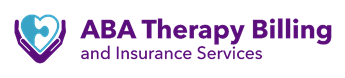 End of yearContracting and Credentialing Review ChecklistDone?ItemItems Needed to CompleteWho is responsibleDateDateCredentialing Maintenance (monthly)Remove inactive providers from Contract RostersCredentialing Maintenance (quarterly)Ensure CAQH profiles are up to date and attestedContract Maintenance (quarterly)Review for upcoming contract renewals and action stepsContract Maintenance (quarterly)Review for upcoming re-credentialing dates and action stepsContract Maintenance (annually)Verify all Service Locations and Billing address, fax numbers and emails are current with each funderContract Maintenance (annually)Verify the correspondence address is current to receive important notifications